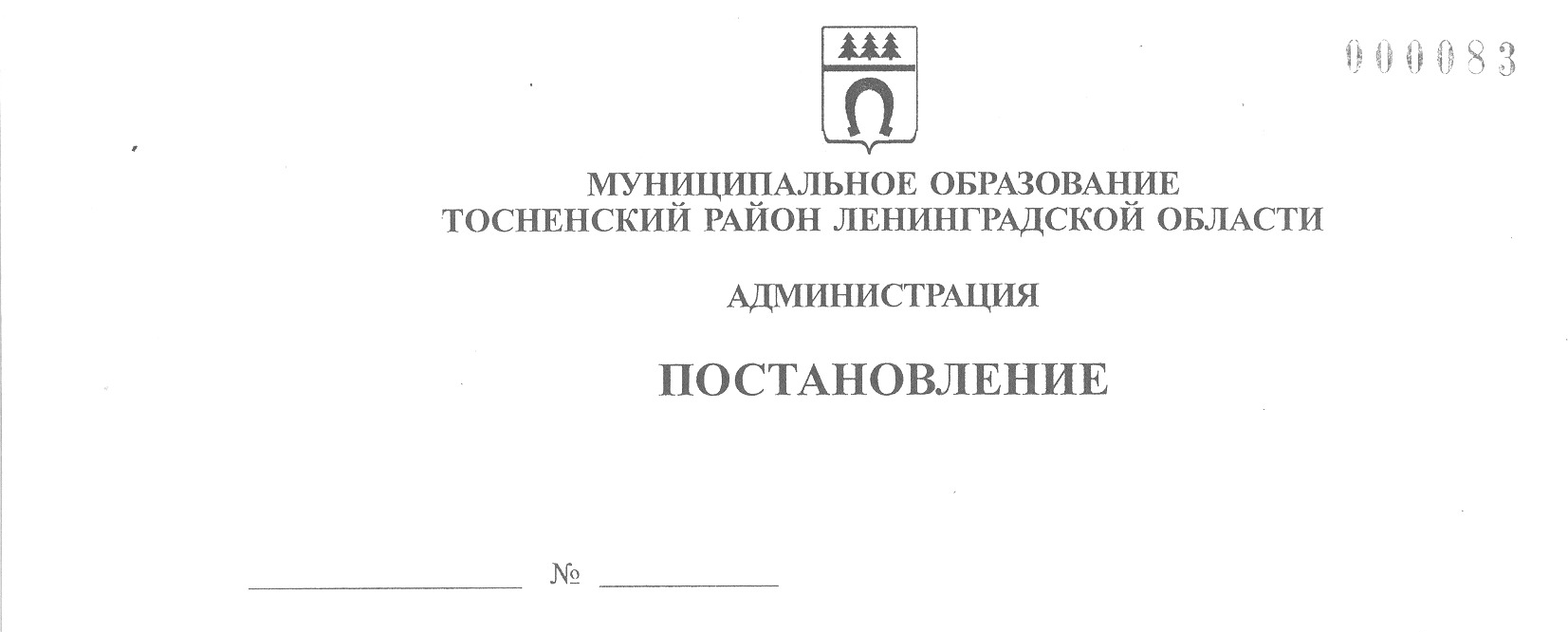 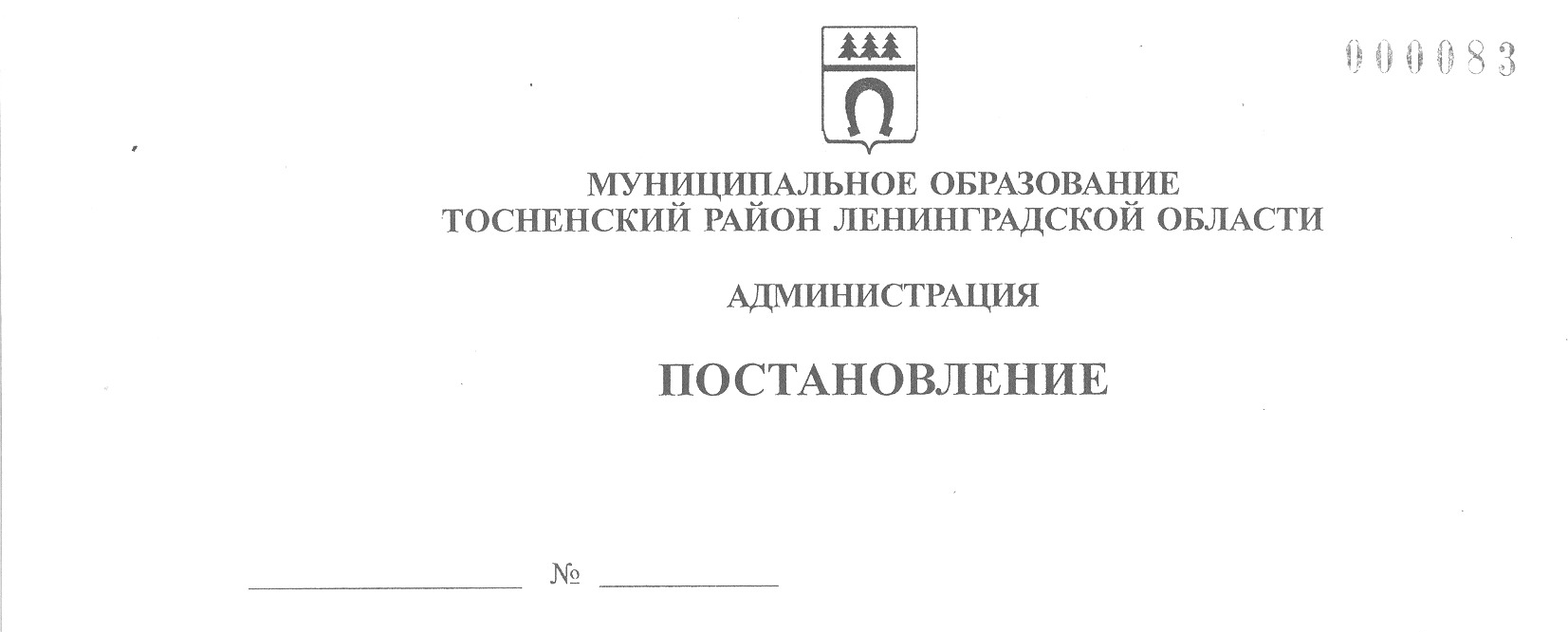 24.03.2023                                  1042-паО внесении изменений в муниципальную программу «Безопасность муниципального образования Тосненский район Ленинградской области»В соответствии со статьей 179 Бюджетного кодекса Российской Федерации, Порядком разработки, утверждения, изменения, реализации и оценки эффективности муниципальных программ муниципального образования Тосненский район Ленинградской области и Тосненского городского поселения Тосненского муниципального района Ленинградской области, утвержденным постановлением администрации муниципального образования Тосненский район Ленинградской области от 07.12.2021 № 2850-па (с учетом изменений, внесенных постановлениями администрации муниципального образования Тосненский район Ленинградской области от 13.01.2022 № 46-па, от 24.10.2022 № 3829-па), администрация муниципального образования Тосненский район Ленинградской областиПОСТАНОВЛЯЕТ:1. Внести в муниципальную программу «Безопасность муниципального образования Тосненский район Ленинградской области», утвержденную постановлением администрации муниципального образования Тосненский район Ленинградской области от 19.12.2018 № 3183-па (с учетом изменений, внесенных постановлениями администрации муниципального образования Тосненский район Ленинградской области от 03.12.2019 № 2152-па, от 24.03.2020 № 523-па, от 15.12.2020 № 2462-па, от 28.07.2021 № 1706-па, от 28.12.2021 № 3140-па, от 29.12.2021 № 3149-па, от 11.05.2022 № 1584-па, от 08.12.2022 № 4581-па), следующие изменения:1.1. В паспорт муниципальной программы муниципального образования Тосненский район Ленинградской области «Безопасность муниципального образования Тосненский район Ленинградской области» внести следующие изменения:Строку «Финансовое обеспечение программы» изложить в следующей редакции:1.2. Приложение 2 к муниципальной программе «План реализации муниципальной программы «Безопасность муниципального образования Тосненский район Ленинградской области» 2022-2025 гг.» изложить в новой редакции (приложение).2. Отделу правопорядка и безопасности, делам ГО и ЧС администрации муниципального образования Тосненский район Ленинградской области направить в пресс-службу комитета по организационной работе, местному самоуправлению, межнациональным и межконфессиональным отношениям администрации муниципального образования Тосненский район Ленинградской области настоящее постановление для опубликования и обнародования в порядке, установленном Уставом муниципального образования Тосненский муниципальный район Ленинградской области.3. Пресс-службе комитета по организационной работе, местному самоуправлению, межнациональным и межконфессиональным отношениям администрации муниципального образования  Тосненский район Ленинградской области организовать опубликование и обнародование постановления в порядке, установленном Уставом муниципального образования Тосненский муниципальный район Ленинградской области.4. Контроль за исполнением постановления  возложить на заместителя главы администрации муниципального образования Тосненский район Ленинградской области по безопасности Цая И.А.5. Настоящее постановление вступает в силу со дня его официального опубликования.Глава администрации                                                                                       А.Г. КлементьевСюткин Александр Васильевич  8(81361)2160414 гаПриложениек постановлению администрации муниципального образования Тосненский район Ленинградской области       24.03.2023            1042-паот  __________  № ____Приложение 2к муниципальной программеПлан реализации муниципальной программы  «Безопасность муниципального образования Тосненский район Ленинградской области» 2022-2025 гг.Финансовое обеспечение муниципальной программы – всего, в том числе по годам реализацииГодВсегоФБОБМБПрочие источникиФинансовое обеспечение муниципальной программы – всего, в том числе по годам реализации20191283,0061283,006Финансовое обеспечение муниципальной программы – всего, в том числе по годам реализации20207362,7807362,780Финансовое обеспечение муниципальной программы – всего, в том числе по годам реализации20217879,7767879,776Финансовое обеспечение муниципальной программы – всего, в том числе по годам реализации202220505,9840020505,98400Финансовое обеспечение муниципальной программы – всего, в том числе по годам реализации202332894,6319232894,63192Финансовое обеспечение муниципальной программы – всего, в том числе по годам реализации20249766,358009766,35800Финансовое обеспечение муниципальной программы – всего, в том числе по годам реализации20259508,134009508,13400Финансовое обеспечение муниципальной программы – всего, в том числе по годам реализацииИтого89200,6699289200,66992Финансовое обеспечение муниципальной программы – всего, в том числе по годам реализацииОбъемы финансирования ежегодно уточняются в соответствии с нормативно-правовыми актами Правительства Ленинградской областиОбъемы финансирования ежегодно уточняются в соответствии с нормативно-правовыми актами Правительства Ленинградской областиОбъемы финансирования ежегодно уточняются в соответствии с нормативно-правовыми актами Правительства Ленинградской областиОбъемы финансирования ежегодно уточняются в соответствии с нормативно-правовыми актами Правительства Ленинградской областиОбъемы финансирования ежегодно уточняются в соответствии с нормативно-правовыми актами Правительства Ленинградской областиОбъемы финансирования ежегодно уточняются в соответствии с нормативно-правовыми актами Правительства Ленинградской области№ п/пНаименование муниципальной программы, подпрограммы, основного мероприятия, мероприятияОтветственный исполнитель (структурное подразделение, организация)Срок начала реализации(год)Срок окончания реализации(год)Период финансирования по годамОбъем ресурсного обеспечения, тыс. руб.Объем ресурсного обеспечения, тыс. руб.Объем ресурсного обеспечения, тыс. руб.Объем ресурсного обеспечения, тыс. руб.Объем ресурсного обеспечения, тыс. руб.№ п/пНаименование муниципальной программы, подпрограммы, основного мероприятия, мероприятияОтветственный исполнитель (структурное подразделение, организация)Срок начала реализации(год)Срок окончания реализации(год)Период финансирования по годамВсегоМБОБФБПрочиеисточники1234567891011МП «Безопасность муниципального образования Тосненский район Ленинградской области»Отдел правопорядка и  безопасности, делам ГО и ЧС администрации муниципального образования Тосненский район Ленинградской области (далее – Отдел  ГОЧС)Сектор по транспортному обеспечению и экологии администрации муниципального образования Тосненский район Ленинградской области (далее – Сектор ТО и Э)ЕДДС МКУ «ЦА ХО»202220252022 г.20505,9840020505,98400МП «Безопасность муниципального образования Тосненский район Ленинградской области»Отдел правопорядка и  безопасности, делам ГО и ЧС администрации муниципального образования Тосненский район Ленинградской области (далее – Отдел  ГОЧС)Сектор по транспортному обеспечению и экологии администрации муниципального образования Тосненский район Ленинградской области (далее – Сектор ТО и Э)ЕДДС МКУ «ЦА ХО»202220252023 г.32894,6319232894,63192МП «Безопасность муниципального образования Тосненский район Ленинградской области»Отдел правопорядка и  безопасности, делам ГО и ЧС администрации муниципального образования Тосненский район Ленинградской области (далее – Отдел  ГОЧС)Сектор по транспортному обеспечению и экологии администрации муниципального образования Тосненский район Ленинградской области (далее – Сектор ТО и Э)ЕДДС МКУ «ЦА ХО»202220252024 г.9766,358009766,35800МП «Безопасность муниципального образования Тосненский район Ленинградской области»Отдел правопорядка и  безопасности, делам ГО и ЧС администрации муниципального образования Тосненский район Ленинградской области (далее – Отдел  ГОЧС)Сектор по транспортному обеспечению и экологии администрации муниципального образования Тосненский район Ленинградской области (далее – Сектор ТО и Э)ЕДДС МКУ «ЦА ХО»202220252025 г.9508,134009508,13400МП «Безопасность муниципального образования Тосненский район Ленинградской области»Отдел правопорядка и  безопасности, делам ГО и ЧС администрации муниципального образования Тосненский район Ленинградской области (далее – Отдел  ГОЧС)Сектор по транспортному обеспечению и экологии администрации муниципального образования Тосненский район Ленинградской области (далее – Сектор ТО и Э)ЕДДС МКУ «ЦА ХО»20222025ИТОГО72675,1079272675,10792ПРОЦЕССНАЯ ЧАСТЬПРОЦЕССНАЯ ЧАСТЬПРОЦЕССНАЯ ЧАСТЬПРОЦЕССНАЯ ЧАСТЬПРОЦЕССНАЯ ЧАСТЬПРОЦЕССНАЯ ЧАСТЬПРОЦЕССНАЯ ЧАСТЬПРОЦЕССНАЯ ЧАСТЬПРОЦЕССНАЯ ЧАСТЬПРОЦЕССНАЯ ЧАСТЬПРОЦЕССНАЯ ЧАСТЬ1.Комплексы  процессных мероприятийОтдел ГОЧС202220252022 г.20505,9840020505,984001.Комплексы  процессных мероприятийОтдел ГОЧС202220252023 г.32894,6319232894,631921.Комплексы  процессных мероприятийОтдел ГОЧС202220252024 г.9766,358009766,358001.Комплексы  процессных мероприятийОтдел ГОЧС202220252025 г.9508,134009508,13400ИТОГО72675,1079272675,107921.1.Комплекс  процессных мероприятий «Профилактика правонарушений на территории  муниципального образования Тосненский район Ленинградской области»Отдел ГОЧС202220252022 г.225,000225,0001.1.Комплекс  процессных мероприятий «Профилактика правонарушений на территории  муниципального образования Тосненский район Ленинградской области»Отдел ГОЧС202220252023 г.225,000225,0001.1.Комплекс  процессных мероприятий «Профилактика правонарушений на территории  муниципального образования Тосненский район Ленинградской области»Отдел ГОЧС202220252024 г.160,000160,0001.1.Комплекс  процессных мероприятий «Профилактика правонарушений на территории  муниципального образования Тосненский район Ленинградской области»Отдел ГОЧС202220252025 г.160,000160,0001.1.1Мероприятия по  профилактике правонарушенийОтдел ГОЧС202220252022 г.225,000225,0001.1.1Мероприятия по  профилактике правонарушенийОтдел ГОЧС202220252023 г.225,000225,0001.1.1Мероприятия по  профилактике правонарушенийОтдел ГОЧС202220252024 г.160,000160,0001.1.1Мероприятия по  профилактике правонарушенийОтдел ГОЧС202220252025 г.160,000160,0001.2.Комплекс  процессных мероприятий «Повышение безопасности дорожного движения в муниципальном образовании Тосненский район Ленинградской области»Сектор ТО и Э202220252022 г.50,00050,0001.2.Комплекс  процессных мероприятий «Повышение безопасности дорожного движения в муниципальном образовании Тосненский район Ленинградской области»Сектор ТО и Э202220252023 г.50,00050,0001.2.Комплекс  процессных мероприятий «Повышение безопасности дорожного движения в муниципальном образовании Тосненский район Ленинградской области»Сектор ТО и Э202220252024 г.50,00050,0001.2.Комплекс  процессных мероприятий «Повышение безопасности дорожного движения в муниципальном образовании Тосненский район Ленинградской области»Сектор ТО и Э202220252025 г.50,00050,0001.2.1.Мероприятия по оптимизации мер профилактики безопасности дорожного движенияСектор ТО и Э202220252022 г.50,00050,0001.2.1.Мероприятия по оптимизации мер профилактики безопасности дорожного движенияСектор ТО и Э202220252023 г.50,00050,0001.2.1.Мероприятия по оптимизации мер профилактики безопасности дорожного движенияСектор ТО и Э202220252024 г.50,00050,0001.2.1.Мероприятия по оптимизации мер профилактики безопасности дорожного движенияСектор ТО и Э202220252025 г.50,00050,0001.3.Комплекс  процессных мероприятий «Гражданская оборона, защита населения и территории от чрезвычайных ситуаций, обеспечение безопасности людей на водных объектах муниципального образования Тосненский район Ленинградской области»Отдел  ГОЧС202220252022 г.13372,86813372,8681.3.Комплекс  процессных мероприятий «Гражданская оборона, защита населения и территории от чрезвычайных ситуаций, обеспечение безопасности людей на водных объектах муниципального образования Тосненский район Ленинградской области»Отдел  ГОЧС202220252023 г.25568,2399225568,239921.3.Комплекс  процессных мероприятий «Гражданская оборона, защита населения и территории от чрезвычайных ситуаций, обеспечение безопасности людей на водных объектах муниципального образования Тосненский район Ленинградской области»Отдел  ГОЧС202220252024 г.2542,0002542,0001.3.Комплекс  процессных мероприятий «Гражданская оборона, защита населения и территории от чрезвычайных ситуаций, обеспечение безопасности людей на водных объектах муниципального образования Тосненский район Ленинградской области»Отдел  ГОЧС202220252025 г.2542,0002542,0001.3.1.Защита населения и территорий, предупреждение и ликвидация последствий ЧС природного и техногенного характераОтдел ГОЧС202220252022 г.60,00060,0001.3.1.Защита населения и территорий, предупреждение и ликвидация последствий ЧС природного и техногенного характераОтдел ГОЧС202220252023 г.217,000217,0001.3.1.Защита населения и территорий, предупреждение и ликвидация последствий ЧС природного и техногенного характераОтдел ГОЧС202220252024 г.175,000175,0001.3.1.Защита населения и территорий, предупреждение и ликвидация последствий ЧС природного и техногенного характераОтдел ГОЧС202220252025 г.175,000175,0001.3.2.Обеспечение мероприятий по гражданской оборонеОтдел ГОЧС202220252022 г.13270,86813270,8681.3.2.Обеспечение мероприятий по гражданской оборонеОтдел ГОЧС202220252023 г.25306,2399225306,239921.3.2.Обеспечение мероприятий по гражданской оборонеОтдел ГОЧС202220252024 г.2322,0002322,0001.3.2.Обеспечение мероприятий по гражданской оборонеОтдел ГОЧС202220252025 г.2322,0002322,0001.3.3.Обеспечение безопасности людей на водных объектахОтдел ГОЧС202220252022 г.42,00042,0001.3.3.Обеспечение безопасности людей на водных объектахОтдел ГОЧС202220252023 г.45,00045,0001.3.3.Обеспечение безопасности людей на водных объектахОтдел ГОЧС202220252024 г.45,00045,0001.3.3.Обеспечение безопасности людей на водных объектахОтдел ГОЧС202220252025 г.45,00045,0001.4.Комплекс  процессных мероприятий «Развитие единой дежурно-диспетчерской службы муниципального образования Тосненский район Ленинградской области»ЕДДС МКУ «ЦА ХО»202220252022 г.6858,116006858,116001.4.Комплекс  процессных мероприятий «Развитие единой дежурно-диспетчерской службы муниципального образования Тосненский район Ленинградской области»ЕДДС МКУ «ЦА ХО»202220252023 г.7051,392007051,392001.4.Комплекс  процессных мероприятий «Развитие единой дежурно-диспетчерской службы муниципального образования Тосненский район Ленинградской области»ЕДДС МКУ «ЦА ХО»202220252024 г.7014,358007014,358001.4.Комплекс  процессных мероприятий «Развитие единой дежурно-диспетчерской службы муниципального образования Тосненский район Ленинградской области»ЕДДС МКУ «ЦА ХО»202220252025 г.6756,134006756,134001.4.1.Приведение функционирования ЕДДС в соответствие с требованиями ГОСТа Р 22.7.01-2021ЕДДС МКУ «ЦА ХО»202220252022 г.236,49700236,497001.4.1.Приведение функционирования ЕДДС в соответствие с требованиями ГОСТа Р 22.7.01-2021ЕДДС МКУ «ЦА ХО»202220252023 г.767,49200767,492001.4.1.Приведение функционирования ЕДДС в соответствие с требованиями ГОСТа Р 22.7.01-2021ЕДДС МКУ «ЦА ХО»202220252024 г.568,42400568,424001.4.1.Приведение функционирования ЕДДС в соответствие с требованиями ГОСТа Р 22.7.01-2021ЕДДС МКУ «ЦА ХО»202220252025 г.310,20000310,200001.4.2.Содержание деятельности ЕДДСЕДДС МКУ «ЦА ХО»202220252022 г.6621,619006621,619001.4.2.Содержание деятельности ЕДДСЕДДС МКУ «ЦА ХО»202220252023 г.6283,900006283,900001.4.2.Содержание деятельности ЕДДСЕДДС МКУ «ЦА ХО»202220252024 г.6445,934006445,934001.4.2.Содержание деятельности ЕДДСЕДДС МКУ «ЦА ХО»202220252025 г.6445,934006445,93400